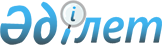 Қазақстан Республикасы Үкіметінің 2000 жылғы 19 мамырдағы N 763 қаулысына өзгерістер енгізу туралыҚазақстан Республикасы Үкіметінің қаулысы 2000 жылғы 28 шілде N 1162     Қазақстан Республикасының Үкіметі қаулы етеді:     1. "Павлодар облысындағы әлеуметтік-экономикалық ахуалды жақсарту жөніндегі шаралар туралы" Қазақстан Республикасы Үкіметінің 2000 жылғы 19 мамырдағы N 763  P000763_  қаулысына мынадай өзгерістер енгізілсін:     1 және 2-тармақтардағы "1 тамызынан" деген сөздер "1 қазанынан" деген сөздермен ауыстырылсын.     2. Осы қаулы қол қойылған күнінен бастап күшіне енеді.     Қазақстан Республикасының         Премьер-Министрі     Оқығандар:     Қобдалиева Н.М.     Орынбекова Д.К.     
					© 2012. Қазақстан Республикасы Әділет министрлігінің «Қазақстан Республикасының Заңнама және құқықтық ақпарат институты» ШЖҚ РМК
				